Publicado en Valencia el 18/10/2021 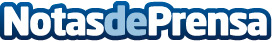 Aliter Abogados recupera 12.577€ a un cliente de un crédito usurario asociado a una tarjeta revolvingMuchos usuarios llegan a las instalaciones de Aliter Abogados con problemas relacionados con créditos revolving, deudas que por mucho que pase el tiempo no se ven reducidas y a las que se ven atados de por vida. Este es el caso de una clienta del despacho valenciano al que CETELEM tendrá que devolver 12.577€, más los intereses devengados, por el uso de una tarjeta de la entidad que contrato en 1994Datos de contacto:Amparo Trinidad622229429Nota de prensa publicada en: https://www.notasdeprensa.es/aliter-abogados-recupera-12-577-a-un-cliente Categorias: Nacional Derecho Finanzas http://www.notasdeprensa.es